IDENTITY CARD FOR CANDIDATESELECTION REPRESENTATIVES/COUNTING REPRESENTATIVESPOLLING OFFICIALS/ELECTION OFFICIALS1. Candidates                                                                      2. Election Representative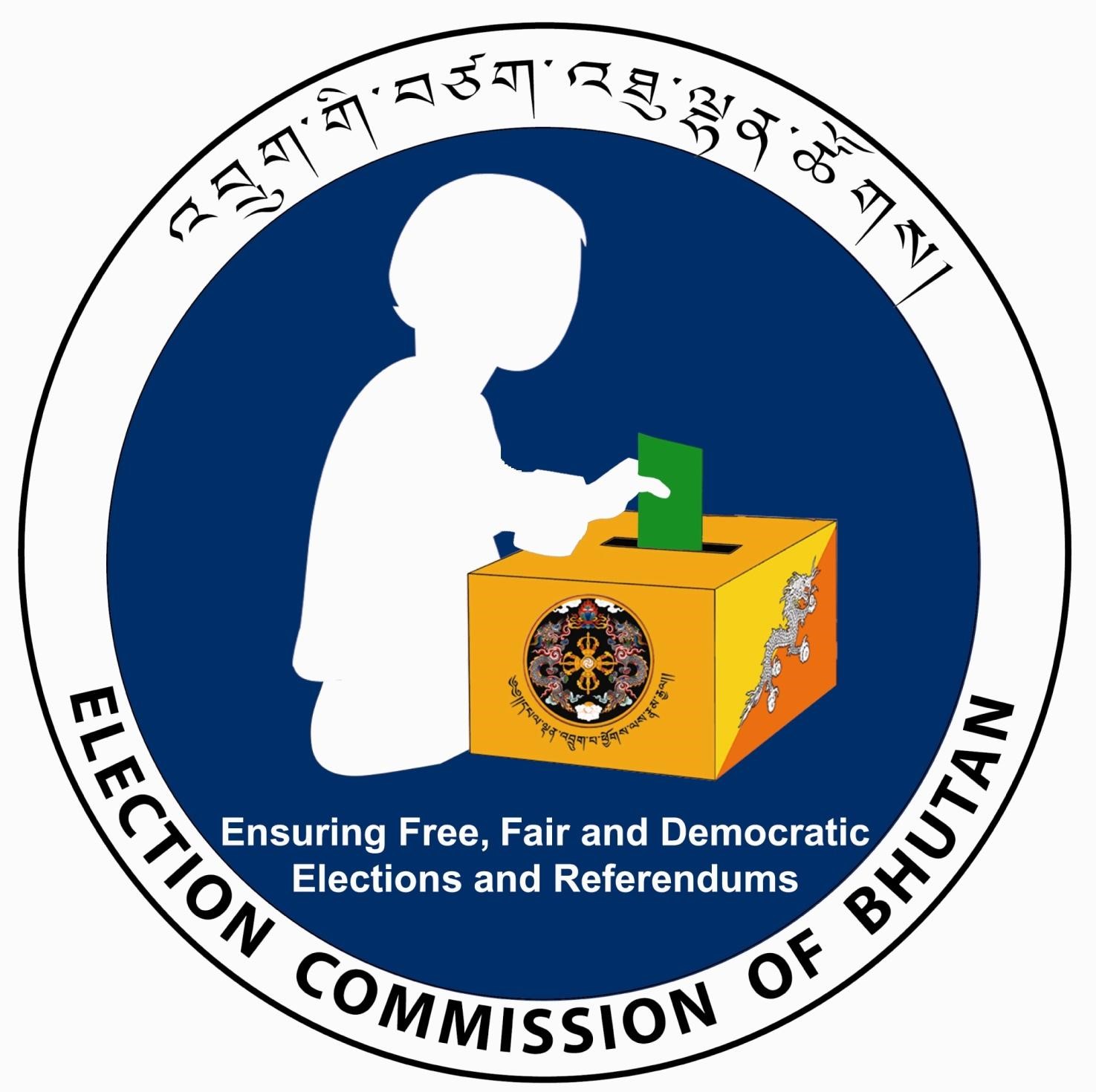 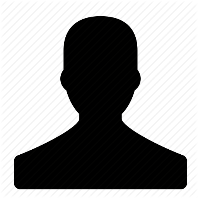 Counting/Polling Representative                                 4. Polling Official3. Counting/Polling Representative	                    4. Polling Officials			